Αναρτήθηκε το μητρώο καταρτιζομένων για την Α΄ φάση του νέου προγράμματος κατάρτισης σε ψηφιακές και πράσινες δεξιότητες της ΔΥΠΑΑναρτήθηκε σήμερα, Τρίτη 6 Σεπτεμβρίου 2022, το Μητρώο ωφελούμενων-ανέργων της Α΄ φάσης της νέας δράσης επαγγελματικής κατάρτισης της ΔΥΠΑ για την αναβάθμιση δεξιοτήτων σε ψηφιακές και πράσινες δεξιότητες, στο πλαίσιο του Ταμείου Ανάκαμψης και Ανθεκτικότητας. Το μητρώο περιλαμβάνει 76.697 ωφελούμενους που πληρούν τα βασικά κριτήρια, όπως ορίζονται στην πρόσκληση. Οι ενδιαφερόμενοι μπορούν να ενημερωθούν με τον αριθμό ΚΑΥΑΣ (Κωδικός Αριθμός Υποβολής Αίτησης Συμμετοχής) που έλαβαν κατά την υποβολή της αίτησής τους. Το μητρώο έχει αναρτηθεί στη διεύθυνση:https://voucher.gov.gr/upload/project_40/registry_2022_09_05.pdf Από την Πέμπτη 8 Σεπτεμβρίου 2022, οι ωφελούμενοι θα μπορούν να επιλέξουν το πρόγραμμα κατάρτισης που επιθυμούν να παρακολουθήσουν, από τη λίστα των προσφερόμενων προγραμμάτων που θα τους εμφανίζεται σύμφωνα με το εκπαιδευτικό επίπεδο (απόφοιτος υποχρεωτικής, δευτεροβάθμιας, τριτοβάθμιας εκπαίδευσης κ.λπ.) καθώς και με τα λοιπά ακαδημαϊκά προσόντα που έχουν δηλώσει. Αρχικά η επιλογή θα γίνει από λίστα εγκεκριμένων προγραμμάτων των Κ.Ε.Δι.Βι.Μ των Α.Ε.Ι και τις επόμενες ημέρες θα μπορεί να γίνει επιλογή εγκεκριμένων προγραμμάτων που παρέχονται από αδειοδοτημένα Κ.Δ.Β.Μ.Ο κάθε καταρτιζόμενος θα παρακολουθήσει πρόγραμμα θεωρητικής κατάρτισης που αφορά την ανάπτυξη ψηφιακών και πράσινων γνώσεων και δεξιοτήτων, συνολικής διάρκειας έως 200 ώρες, που θα πρέπει να έχει ολοκληρωθεί το αργότερο σε διάστημα 3 μηνών. Η υλοποίηση θα πραγματοποιηθεί με δια ζώσης εκπαίδευση σε ποσοστό τουλάχιστον 35% και με εξ αποστάσεως εκπαίδευση (τηλεκατάρτιση) τουλάχιστον 35% σύγχρονη και έως 30% ασύγχρονη. Οι ωφελούμενοι που θα ολοκληρώσουν την κατάρτιση υποχρεούνται να συμμετάσχουν στις εξετάσεις πιστοποίησης. Κάθε ωφελούμενος που θα ολοκληρώσει το Πρόγραμμα Επαγγελματικής Κατάρτισης και θα συμμετάσχει επιτυχώς στις εξετάσεις  Πιστοποίησης γνώσεων και δεξιοτήτων δικαιούται να λάβει το σύνολο του εκπαιδευτικού επιδόματος που ανέρχεται σε έως 1.000 ευρώ.Όσοι ενδιαφέρονται να συμμετάσχουν στη Β’  φάση της δράσης μπορούν να υποβάλουν την αίτησή τους στη διεύθυνση:https://www.gov.gr/ipiresies/ekpaideuse/katartise-kai-ekpaideutiko-periekhomeno/eggraphe-sto-metroo-opheloumenon-katartises-meso-ton-k-e-di-bi-m-ton-e-i-kai-ton-adeiodotemenon-k-d-b-m Για περισσότερες πληροφορίες επισκεφτείτε τις διευθύνσεις:ΔΥΠΑhttps://www.dypa.gov.gr/proghrammata-katartisis-ghia-to-tamio-anakampsis?tab=proghrammata-anavathmisis-deksiotiton-ghia-80000-anerghoys&tab2=ofeloumenoi&tab3=Ιστοσελίδα Επιταγής Κατάρτισης – voucher.govhttps://www.voucher.gov.gr/project/view-dypa 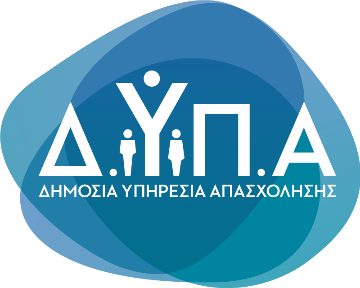 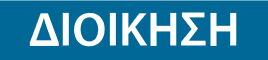 Τμήμα Επικοινωνίας &Δημοσίων ΣχέσεωνΑθήνα, 06.09.2022